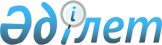 Вопросы совершенствования высшего и среднего специального образования в Республике Казахстан
					
			Утративший силу
			
			
		
					Постановление Правительства Республики Казахстан от 7 мая 1996 г. N 573. Утратило силу - постановлением Правительства РК от 8 мая 1997 г. N 814 ~P970814.



          В целях обеспечения подготовки высококвалифицированных
специалистов в высших и средних специальных учебных заведениях для
удовлетворения потребностей Республики Казахстан Правительство
Республики Казахстан постановляет:




          1. Принять предложение Министерства образования Республики
Казахстан по совершенствованию высшего и среднего специального
образования в Республике Казахстан.




          2. Поручить Министерству образования Республики Казахстан в
трехмесячный срок завершить ликвидацию и реорганизацию в
установленном законом порядке учебных заведений, указанных в
приложениях 1-3.




          3. Министерству образования Республики Казахстан:




          провести переоформление лицензий реорганизованных учебных
заведений с учетом их нового статуса;




          произвести назначение ректоров реорганизованных вузов в
соответствии с Указом Президента Республики Казахстан, имеющим силу
Закона, от 27 января 1996 г. N 2829  
 U962829_ 
  "О внесении изменений и
дополнений, в некоторые законодательные акты Республики Казахстан по
вопросам образования" и заключить с ними контракты согласно
действующему законодательству.




          4. Министерству образования совместно с Министерством
здравоохранения Республики Казахстан изучить вопрос о повышении
эффективности функционирования медицинских вузов и колледжей и в
месячный срок внести соответствующие предложения в Правительство
Республики Казахстан.




          5. Внести в постановление Кабинета Министров Республики
Казахстан от 2 июня 1994 г. N 584  
 P940584_ 
  "О создании университетов
в городах Акмоле, Атырау, Павлодаре, Петропавловске и Талдыкоргане"
(САПП Республики Казахстан, 1994 г., N 25, ст. 255) изменения
согласно приложению 3.




          6. Признать утратившими силу некоторые решения Правительства
Республики Казахстан согласно прилагаемому перечню (приложение 4).





     Премьер-Министр
  Республики Казахстан

                                            Приложение 1



                                   к постановлению Правительства
                                        Республики Казахстан
                                       от 7 мая 1996 г. N 573











                                                    П Е Р Е Ч Е Н Ь




                высших учебных заведений, подлежащих
                     ликвидации и реорганизации
--------------------------------------------------------------------
 N !        Прежнее         !Изменение статуса!  Новое название и
п/п!      наименование      !                 !       статус
   !      организации       !                 !
--------------------------------------------------------------------
 1 !           2            !        3        !           4
--------------------------------------------------------------------
1   Алматинский               Ликвидировать    Подразделение в
    энергетический                             составе Казахского
    институт                                   национального
                                               технического
                                               университета

2а) Алматинский институт      Ликвидировать    Казахская академия
    инженеров                 и создать на их  транспорта и
    железнодорожного          базе новый вуз   и коммуникаций
    транспорта

 б) Алматинский автодорожный
    институт

3а) Акмолинский филиал        Ликвидировать    Подразделение в
    Карагандинского                            составе Акмолинского
    политехнического                           университета
    института

 б) Акмолинский филиал        Ликвидировать    Подразделение в
    Алматинского института                     составе Акмолинского
    инженеров транспорта                       университета

4   Актюбинский               Реорганизовать   Актюбинский
    педагогический                             университет имени
    институт                                   К. Жубанова

5а) Усть-Каменогорский        Реорганизовать   Восточно-
    строительно-дорожный                       Казахстанский
    институт                                   технический
                                               университет

 б) Усть-Каменогорский        Ликвидировать    Подразделение
    общетехнический                            в составе
    факультет Казахского                       Восточно-
    национального                              Казахстанского
    технического                               технического
    университета                               университета

 в) Зыряновский               Ликвидировать    Подразделение
    общетехнический                            в составе
    факультет Казахского                       Восточно-
    национального                              Казахстанского
    технического                               технического
    университета                               университета

6а) Жамбылский                Реорганизовать   Жамбылский
    педагогический                             университет
    институт

 б) Жамбылский                Ликвидировать    Подразделение
    филиал Казахской                           Жамбылского
    государственной                            университета
    академии управления

 в) Каратауский филиал        Ликвидировать    Подразделение
    Казахского национального                   Жамбылского
    технического                               университета
    университета

7   Уральский педагогический  Реорганизовать   Западно-
    институт                                   Казахстанский
                                               гуманитарный
                                               университет
                                               имени А.С. Пушкина

8   Западно-Казахстанский     Реорганизовать   Западно-
    институт культуры                          Казахстанский
    имени Даулеткерея                          институт искусств
                                               имени Даулеткерея

9   Карагандинский            Реорганизовать   Карагандинский
    политехнический                            государственный
    институт                                   технический
                                               университет

10  Казахский                 Реорганизовать   Южно-Казахстанский
    химико-технологический                     технический
    институт                                   университет

11а) Шымкентский              Ликвидировать    Южно-Казахстанский
    педагогический институт   и создать на     гуманитарный
    физической культуры       их базе другой   университет
                              вуз              имени М.Ауэзова

 б) Шымкентский
    педагогический
    институт культуры

 в) Педагогический
    институт им. М.Ауэзова
    Шымкентского отделения
    МКТУ имени Х.А.Ясави

12а) Жезказганский            Ликвидировать    Жезказганский
    педагогический            и создать на их  университет
    институт                  базе новый вуз   имени О.Байконурова

 б) Жезказганский
    горно-технологический
    институт

13  Алматинский филиал        Реорганизовать   Алматинский
    Жамбылского                                технологический
    технологического                           институт
    института легкой и
    пищевой промышленности

14а) Актауский                Ликвидировать    Актауский
     политехнический          и создать на     университет
     институт имени           их базе новый    имени Ш.Есенова
     Ш.Есенова                вуз

 б) Актауский филиал
    Атырауского
    университета

15 Карагандинский             Ликвидировать    Субъект
   педагогический                              Карагандинского
   институт                                    государственного
                                               университета
                                               им. Е.Букетова

16а) Кокшетауский             Ликвидировать    Кокшетауский
     педагогический           и создать на их  университет имени
     институт имени           базе новый вуз   Ч.Валиханова
     Ч.Валиханова

 б) Кокшетауский
    сельскохозяйственный
    институт

 в) Кокшетауский
    филиал Карагандинского
    политехнического
    института

17 Кзыл-Ординский             Реорганизовать   Кзыл-Ординский
   государственный                             гуманитарный
   университет                                 университет
   имени Коркыт Ата                            имени Коркыт Ата

18 Кзыл-Ординский             Реорганизовать   Кзыл-Ординский
   институт                                    политехнический
   агропромышленного                           институт имени
   производства                                Ы.Жакаева
   имени Ы.Жакаева

19 Западно-Казахстанский      Реорганизовать   Западно-
   сельскохозяйственный                        Казахстанский
   институт                                    аграрный университет

20 Акмолинский                Реорганизовать   Акмолинский
   сельскохозяйственный                        аграрный
   институт                                    университет

21 Алматинский                Реорганизовать   Алматинская
   государственный                             медицинская академия
   медицинский институт                        имени С.Асфендиарова
   имени С.Асфендиарова


                                            Приложение 2



                                   к постановлению Правительства
                                        Республики Казахстан
                                       от 7 мая 1996 г. N 573











                                                    П Е Р Е Ч Е Н Ь




               средних специальных учебных заведений
           Министерства образования Республики Казахстан,
           включенных в составы высших учебных заведений
                с сохранением прав юридического лица
<*>


     Сноска. В приложение 2 внесены изменения и дополнения -
     постановлением Правительства РК от 24 декабря 1996 г. N 1601
      
 P961601_ 
 .

--------------------------------------------------------------------
 N !Наименование высшего учебного!Наименование среднего специального
п/п!          заведения          !учебного заведения
--------------------------------------------------------------------
 1 !                2            !                  3
--------------------------------------------------------------------
                          По городу Алматы

 1. Алматинский государственный  1. Гуманитарный
    университет                  колледж Алматинского
    имени Абая                   государственного
                                 университета имени
                                 Абая
                                 2. Есикский
                                 колледж Алматинского
                                 государственного
                                 университета имени
                                 Абая
                                 2. Каскеленский
                                 колледж Алматинского
                                 государственного
                                 университета имени
                                 Абая

2. Казахская академия            1. Алматинский
    транспорта и коммуникаций     колледж Казахской
                                  академии транспорта
                                  и коммуникаций
                                  2. Акмолинский
                                  колледж Казахской
                                  академии транспорта
                                  и коммуникаций
                                  3. Актюбинский высший колледж
                                     железнодорожного транспорта
                                    (на базе филиала института и
                                     техникума железнодорожного
                                     транспорта)
                                  4. Атырауский колледж
                                     железнодорожного транспорта
                                  5. Кзыл-Ординский колледж
                                     железнодорожного транспорта
                                  6. Павлодарский колледж
                                     железнодорожного транспорта
                                  7. Петропавловский колледж
                                     железнодорожного транспорта

 3. Алматинская государственная   1. Музыкальный
    консерватория имени           колледж имени
    Курмангазы                    К. Байсеитовой
                                  Алматинской
                                  государственной
                                  консерватории имени
                                  Курмангазы

                                  2. Музыкальный
                                  колледж имени
                                  П.И. Чайковского
                                  Алматинской
                                  государственной
                                  консерватории имени
                                  Курмангазы

                                  3. Эстрадно-цирковой
                                  колледж имени
                                  Ж. Елебекова
                                  Алматинской
                                  государственной
                                  консерватории имени
                                  Курмангазы

 4. Казахский государственный     Хореографическое
    институт театра и кино        училище имени
    имени Т.Жургенова             А. Селезнева
                                  Казахского
                                  государственного
                                  института театра и
                                  кино имени
                                  Т. Жургенова
 5. Казахская государственная     Художественный
    художественная академия       колледж Казахской
                                  государственной
                                  художественной Академии

 6. Алматинский технологический   1. Колледж сервиса
    институт                      Алматинского
                                  технологического
                                  института
                                  2. Экономический
                                  колледж Алматинского
                                  технологического
                                  института

 7. Казахский институт            1. Республиканский колледж
    физической культуры              спорта имени Х.Мунайтпасова
                                  2. Республиканский колледж спорта
                                     N 2

 8. Казахская государственная     1. Колледж
    архитектурно-строительная     строительства и
    академия                      менеджмента Казахской
                                  государственной архитектурно-
                                  строительной академии
                                  2. Индустриальный колледж Казахской
                                  государственной архитектурно-
                                  строительной академии

 9. Казахский национальный      1. Колледж
    технический университет     энергетики и связи
                                Казахского национального
                                технического университета
                                2. Семипалатинский
                                колледж Казахского
                                национального технического
                                университета

 10. Казахская государственная  1. Колледж Казахской
     академия управления        государственной академии
                                управления

11. Казахский государственный   10. Талгарский
    аграрный университет        колледж Казахского
                                государственного
                                аграрного
                                университета
                                2. Чемолганский
                                колледж Казахского
                                государственного
                                аграрного
                                университета

                       По Акмолинской области

12. Евразийский университет      1. Гуманитарный
    имени Л.Гумилева             колледж Евразийского
                                 университета имени
                                 Л. Гумилева
                                 2. Степногорский
                                 колледж Евразийского
                                 университета имени
                                 Л. Гумилева
                                 3. Технический
                                 колледж Евразийского
                                 университета имени
                                 Л. Гумилева

13. Акмолинский аграрный         1. Технический
    университет                  колледж Акмолинского
                                 аграрного
                                 университета имени
                                 С. Сейфуллина
                                 2. Атбасарский
                                 колледж Акмолинского
                                 аграрного
                                 университета имени
                                 С. Сейфуллина
                                 3. Новоишимский
                                 колледж Акмолинского
                                 аграрного
                                 университета имени
                                 С. Сейфуллина

                       По Актюбинской области

14. Актюбинский университет      22. Гуманитарный
    имени К.Жубанова             колледж Актюбинского
                                 университета имени
                                 К. Жубанова
                                 23. Технический
                                 колледж Актюбинского
                                 университета имени
                                 К. Жубанова
                                 24. Строительный
                                 колледж Актюбинского
                                 университета имени
                                 К. Жубанова

                       По Атырауской области

15. Атырауский университет       1. Гуманитарный
    имени Х.Досмухамедова        колледж Атырауского
                                 университета имени
                                 Х. Досмухамедова
                                 2. Технический
                                 колледж Атырауского
                                 университета имени
                                 Х. Досмухамедова
                                 3. Колледж
                                 транспорта
                                 Атырауского
                                 университета имени
                                 Х. Досмухамедова

                 По Восточно-Казахстанской области

16. Восточно-Казахстанский         1. Гуманитарный
    государственный                колледж Восточно-
    университет                    Казахстанского
                                   государственного
                                   университета
                                   2. Колледж
                                   искусств Восточно-
                                   Казахстанского
                                   государственного
                                   университета

17. Восточно-Казахстанский         1. Лениногорский
    технический университет        колледж Восточно-
                                   Казахстанского
                                   технического
                                   университета
                                   2. Колледж
                                   Восточно-
                                   Казахстанского
                                   технического
                                   университета

                       По Жамбылской области

18. Жамбылский технологический     1. Колледж
    институт легкой и пищевой      Жамбылского
    промышленности                 технологического
                                   института

19. Жамбылский университет         1. Гуманитраный
                                   колледж Жамбылского
                                   университета
                                   2. Казахско-
                                   Турецкий колледж
                                   Жамбылского
                                   университета

20. Жамбылский                     1. Каратауский
    гидромелиоративно-строительный колледж Жамбылского
    институт                       гидромелиоративно-
                                   строительного
                                   института
                                   2. Куланский
                                   колледж Жамбылского
                                   гидромелиоративно-
                                   строительного
                                   института
                                   3. Курдайский
                                   колледж Жамбылского
                                   гидромелиоративно-
                                   строительного
                                   института

                      По Жезказганской области

21. Жезказганский университет      1. Балхашский
    имени О.Байконурова            колледж
                                   Жезказганского
                                   университета имени
                                   О. Байконурова
                                   2. Гуманитарный
                                   колледж
                                   Жезказганского
                                   университета имени
                                   О. Байконурова
                                   3. Технический
                                   колледж
                                   Жезказганского
                                   университета имени
                                   О. Байконурова

                  По Западно-Казахстанской области

22. Западно-Казахстанский          1. Колледж
    гуманитарный университет       Западно-
    имени А.С. Пушкина             Казахстанского
                                   гуманитарного
                                   университета имени
                                   А.С. Пушкина

23. Западно-Казахстанский          1. Технический
    аграрный университет           колледж Западно-
                                   Казахстанского
                                   аграрного
                                   университета

24. Западно-Казахстанский          1. Музыкальный
    институт искусств              колледж имени
                                   Курмангазы Западно-
                                   Казахстанского
                                   института искусства

                     По Карагандинской области

25. Карагандинский                 1. Темиртауский
    государственный университет    колледж
    имени Е.Букетова               Карагандинского
                                   государственного
                                   университета имени
                                   Е. Букетова
                                   2. Гуманитарный
                                   колледж
                                   Карагандинского
                                   государственного
                                   университета имени
                                   Е. Букетова
                                   3. Колледж искусств
                                   Карагандинского
                                   государственного
                                   университета имени
                                   Е. Букетова
                                   4. Экономический
                                   колледж
                                   Карагандинского
                                   государственного
                                   университета имени
                                   Е. Букетова
                                   5. Саранский
                                   колледж
                                   Карагандинского
                                   государственного
                                   университета имени
                                   Е. Букетова

26. Карагандинский                 1. Технический
    государственный технический    колледж
    университет                    Карагандинского
                                   государственного
                                   технического
                                   университета
                                   2. Мичуринский
                                   колледж
                                   Карагандинского
                                   государственного
                                   технического
                                   университета
                                   3. Каркаралинский
                                   колледж
                                   Карагандинского
                                   государственного
                                   технического
                                   университета

27. Карагандинский                1. Колледж
    металлургический институт     Карагандинского
                                  металлургического
                                  института
                                  2. Шахтинский
                                  колледж
                                  Карагандинского
                                  металлургического
                                  института

                     По Кзыл-Ординской области

28. Кзыл-Ординский                1. Колледж
    политехнический институт      Кзыл-Ординского
                                  политехнического
                                  института имени
                                  И. Жакаева

29. Кзыл-Ординский гуманитарный   1 . Колледж
    университет имени Коркыт Ата  Кзыл-Ординского
                                  гуманитарного
                                  университета имени
                                  Коркыт-Ата

                      По Кокшетауской области

30. Кокшетауский университет      1. Гуманитарный
    имени Ч.Валиханова            колледж
                                  Кокшетауского
                                  университета имени
                                  Ч. Валиханова
                                  2. Технический
                                  колледж
                                  Кокшетауского
                                  университета имени
                                  Ч. Валиханова
                                  3. Щучинский
                                  колледж
                                  Кокшетауского
                                  университета имени
                                  Ч. Валиханова
                                  4. Боровской
                                  колледж
                                  Кокшетауского
                                  университета имени
                                  Ч. Валиханова
                                  5. Котыркольский
                                  колледж
                                  Кокшетауского
                                  университета имени
                                  Ч. Валиханова
                                  6. Чаглинский
                                  колледж
                                  Кокшетауского
                                  универистета имени
                                  Ч. Валиханова

                   По Кустанайской области

31. Кустанайский государственный        1. Гуманитарный
    университет                         колледж
                                        Кустанайского
                                        государственного
                                        университета
                                        2. Рудненский
                                        колледж
                                        Кустанайского
                                        государственного
                                        университета
                                        3. Жетыкольский
                                        колледж
                                        Кустанайского
                                        государственного
                                        университета

32. Кустанайский                        1. Колледж
    сельскохозяйственный                Кустанайского
    институт                            сельскохозяйственного
                                        института
                                        2. Казахстанский
                                        колледж
                                        Кустанайского
                                        сельскохозяйственного
                                        института
                                        3. Урицкий колледж
                                        Кустанайского
                                        сельскохозяйственного
                                        института

33. Рудненский индустриальный           1. Колледж
    институт                            Рудненского
                                        индустриального
                                        института
                                        2. Жетыгаринский
                                        колледж Рудненского
                                        индустриального
                                        института
                                        3. Лисаковский
                                        колледж Рудненского
                                        индустриального
                                        института
                                        4. Кустанайский
                                        колледж Рудненского
                                        индустриального
                                        института

                  По Мангистауской области

34. Актауский университет               1. Гуманитарный
    имени Ш.Е.Есенова                   колледж Актауского
                                        университета имени
                                        Ш. Есенова
                                        2. Жанаозенский
                                        колледж Актауского
                                        университета имени
                                        Ш. Есенова

                      По Павлодарской области

35. Павлодарский государственный        1. Аксуский колледж
    университет имени                   Павлодарского
    С.Торайгырова                       государственного
                                        университета имени
                                        С. Торайгырова
                                        2. Технический
                                        колледж
                                        Павлодарского
                                        государственного
                                        университета имени
                                        С. Торайгырова
                                        3. Агротехнический
                                        колледж
                                        Павлодарского
                                        государственного
                                        университета имени
                                        С. Торайгырова
                                        4. Гуманитарный
                                        колледж
                                        Павлодарского
                                        государственного
                                        университета имени
                                        С. Торайгырова
                                        5. Красноармейский
                                        колледж
                                        Павлодарского
                                        государственного
                                        университета имени
                                        С. Торайгырова
                                        6. Экибастузский
                                        колледж
                                        Павлодарского
                                        государственного
                                        университета имени
                                        С. Торайгырова

                 По Северо-Казахстанской области

36. Северо-Казахстанский                1. Гуманитарный
    университет                         колледж Северо-
                                        Казахстанского
                                        университета
                                        2. Экономический
                                        колледж Северо-
                                        Казахстанского
                                        университета
                                        3. Технический
                                        колледж Северо-
                                        Казахстанского
                                        университета
                                        4. Ленинский
                                        колледж Северо-
                                        Казахстанского
                                        университета

                     По Семипалатинской области

37. Государственный университет        1. Технический
    "Семей"                            колледж
                                       Государственного
                                       университета
                                       "Семей"
                                       2. Колледж
                                       энергетики и связи
                                       Государственного
                                       университета
                                       "Семей"
                                       3. Колледж бизнеса
                                       Государственного
                                       университета "Семей"
                                       4. Строительный
                                       колледж
                                       Государственного
                                       университета "Семей"
                                       5. Гуманитарный
                                       колледж
                                       Государственного
                                       университета "Семей"

                     По Талдыкорганской области

38. Талдыкорганский университет        1. Технический
    имени И.Жансугурова                колледж
                                       Талдыкорганского
                                       университета имени
                                       И. Жансугурова
                                       2. Аграрный колледж
                                       Талдыкорганского
                                       университета имени
                                       И. Жансугурова
                                       3. Гуманитарный
                                       колледж
                                       Талдыкорганского
                                       университета имени
                                       И. Жансугурова
                                       4. Коксуский
                                       колледж
                                       Талдыкорганского
                                       университета имени
                                       И. Жансугурова
                                       5. Саркандский
                                       колледж
                                       Талдыкорганского
                                       университета имени
                                       И. Жансугурова
                                       6. Жаркентский
                                       колледж
                                       Талдыкорганского
                                       университета имени
                                       И. Жансугурова

                     По Тургайской области

39. Аркалыкский педагогический         1. Гуманитарный
    институт                           колледж Аркалыкского
                                       педагогического
                                       института
                                       2. Технический
                                       колледж Аркалыкского
                                       педагогического
                                       института

                  По Южно-Казахстанской области

40. Международный                      1. Гуманитарный
    Казахско-Турецкий                  колледж
    университет имени Х.А.Ясави        Международного
                                       Казахско-Турецкого
                                       университета имени
                                       Х. А. Ясави
                                       2. Шымкентский
                                       колледж
                                       Международного
                                       Казахско-Турецкого
                                       университета имени
                                       Х.А. Ясави
                                       3. Алматинский
                                       колледж
                                       Международного
                                       Казахско-Туреукого
                                       университета имени
                                       Х.А. Ясави
                                       4. Капланбекский
                                       колледж
                                       Международного
                                       Казахско-Турецкого
                                       университета имени
                                       Х.А. Ясави
                                       5. Махтааральский
                                       колледж
                                       Международного
                                       Казахско-Турецкого
                                       университета имени
                                       Х.А. Ясави

41. Южно-Казахстанский                 1. Технический
    технический университет            колледж Южно-
                                       Казахстанского
                                       технического
                                       университета
                                       2. Агротехнический
                                       колледж Южно-
                                       Казахстанского
                                       технического
                                       университета

42. Южно-Казахстанский                 1. Колледж
    гуманитарный университет           Южно-Казахстанского
                                       гуманитарного
                                       университета


                                            Приложение 3



                                   к постановлению Правительства
                                       Республики Казахстан
                                      от 7 мая 1996 г. N 573











                                                    П Е Р Е Ч Е Н Ь




                высших учебных заведений, подлежащих
                             ликвидации
--------------------------------------------------------------------
 N !        Прежнее        !Изменение статуса!   Новое название и
п/п!     наименование      !                 !      статус
   !      организации      !                 !
--------------------------------------------------------------------
 1 !             2         !        3        !         4
--------------------------------------------------------------------
 1. Строительный институт     Ликвидировать   Подразделение
    Акмолинского                              Акмолинского
    университета                              университета

 2. Институт нефти и газа     Ликвидировать   Подразделение
    Атырауского                               Атырауского
    университета имени                        университета
    Х.Досмухамедова

 3. Педагогический институт   Ликвидировать   Подразделение
    имени С.Торайгырова                       Павлодарского
    Павлодарского                             государственного
    государственного                          университета
    университета

 4. Высший технический        Ликвидировать   Подразделение
    колледж                                   Северо-Казахстанского
    Северо-Казахстанского                     университета
    университета

                                            Приложение 4



                                   к постановлению Правительства
                                        Республики Казахстан
                                       от 7 мая 1996 г. N 573











                                                    П Е Р Е Ч Е Н Ь




                                  утративших силу некоторых решений




                                  Правительства Республики Казахстан








          Постановление Кабинета Министров Республики Казахстан от 13
июля 1993 г. N 597 "Об утверждении Положения о порядке
лицензирования образовательной деятельности и Положения о
негосударственных учреждениях образования" (САПП Республики
Казахстан, 1993 г., N 27, ст. 337);




          абзац второй пункта 1 и пункт 2 постановления Кабинета
Министров Республики Казахстан от 14 сентября 1993 г. N 873 "Об
утверждении Положения об аккредитации высших учебных заведений и
Положения об автономии высшего учебного заведения" (САПП Республики
Казахстан, 1993 г., N 37, ст. 435);




          пункт 6 изменений и дополнений, которые вносятся в некоторые
решения Правительства Республики Казахстан, утвержденных
постановлением Правительства Республики Казахстан от 19 января
1996 г. N 71 "О внесении изменений и дополнений и признании
утратившими силу некоторых решений Правительства Республики Казахстан
в связи с принятием Гражданского кодекса Республики Казахстан (общая
часть)" (САПП Республики Казахстан, 1996 г., N 6, ст.26).











					© 2012. РГП на ПХВ «Институт законодательства и правовой информации Республики Казахстан» Министерства юстиции Республики Казахстан
				